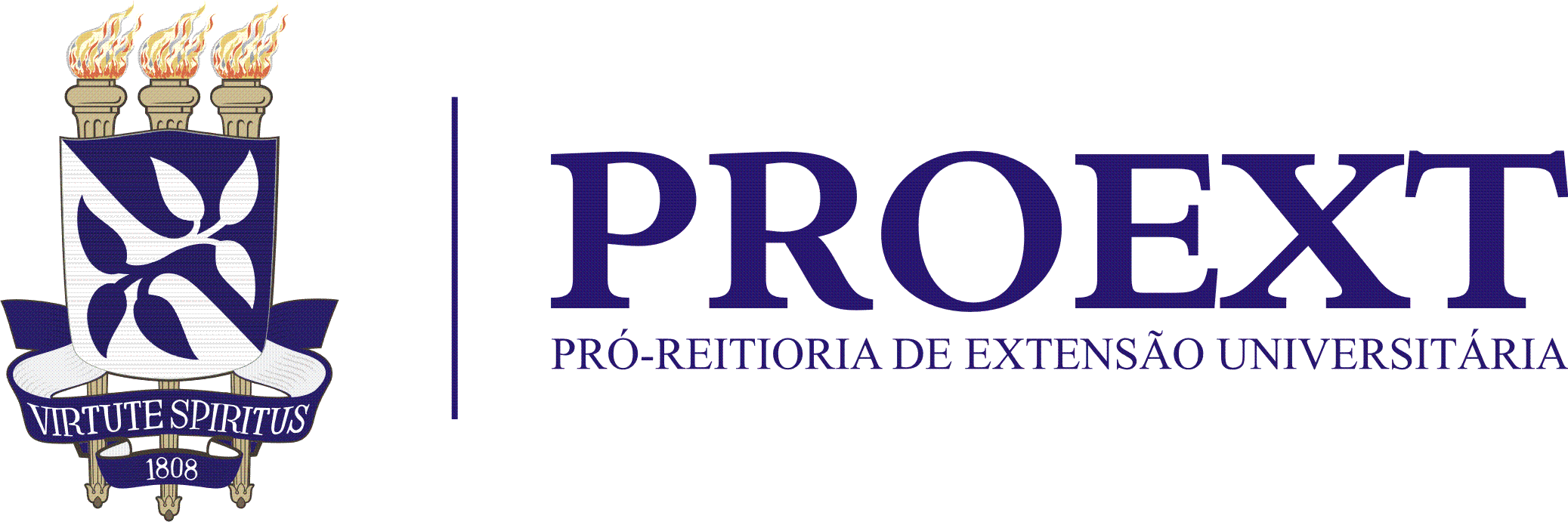 Universidade Federal da BahiaPró-Reitoria de ExtensãoNão altere o layout deste arquivo. Preencha os dados nos campos solicitados e remova os comentários em vermelhoDescrição da proposta (máximo 5.000 caracteres com espaço)Serão avaliados: clareza na formulação da proposta, envolvendo sua ideia e as motivações;Contextualização histórica, técnica, estilística e/ou estética da proposta artística (máximo 3.000 caracteres com espaço)Será avaliado: clareza e pertinência da contextualização em relação à proposta artística.Metodologia (máximo 3.000 caracteres com espaço)Será avaliado: adequação metodológica, levando-se em consideração sua coerência com a proposta artísica. Cronograma (máximo 3.000 caracteres com espaço e uma tabela)Será avaliada:  a coerência na articulação das etapas para o cumprimento da proposta artística.Referências bibliográficas (máximo de 10 referências)Relação itemizada das referências que subsidiam a proposta, colocando as mais importantes.Título do ProjetoNome do ProponenteUnidade/CursoPalavras-chave (até 3)EditalMurais UFBA